ПОЯСНЮВАЛЬНА ЗАПИСКА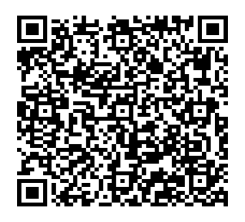 № ПЗН-55641 від 20.07.2023до проєкту рішення Київської міської ради:
Про надання КИЇВСЬКОМУ КОМУНАЛЬНОМУ ОБ’ЄДНАННЮ ЗЕЛЕНОГО БУДІВНИЦТВА ТА ЕКСПЛУАТАЦІЇ ЗЕЛЕНИХ НАСАДЖЕНЬ МІСТА «КИЇВЗЕЛЕНБУД» дозволу на розроблення проєкту землеустрою щодо відведення земельної ділянки у постійне користування для обслуговування та експлуатації зелених насаджень загального користування на просп. Правди, 76, 78 та просп. Василя Порика, 16, 18 у Подільському районі міста Києва
Юридична особа:Відомості про земельну ділянку (обліковий код 91:198:0192).	Обґрунтування прийняття рішення.На клопотання зацікавленої особи відповідно до статей 9, 123 Земельного кодексу України та Порядку набуття прав на землю із земель комунальної власності у місті Києві, затвердженого рішенням Київської міської ради від 20.04.2017 № 241/2463, Департаментом земельних ресурсів виконавчого органу Київської міської ради (Київської міської державної адміністрації) розроблено проєкт рішення Київської міської ради.Мета прийняття рішення.Метою прийняття рішення є забезпечення реалізації встановленого Земельним кодексом України права особи на оформлення права користування на землю.Особливі характеристики ділянки.Стан нормативно-правової бази у даній сфері правового регулювання.Загальні засади та порядок отримання дозволу на розроблення документації із землеустрою визначено статтями 9, 123 Земельного кодексу України.Проєкт рішення не містить інформацію з обмеженим доступом у розумінні статті 6 Закону України «Про доступ до публічної інформації».Проєкт рішення не стосується прав і соціальної захищеності осіб з інвалідністю та не матиме впливу на життєдіяльність цієї категорії.Фінансово-економічне обґрунтування.Реалізація рішення не потребує додаткових витрат міського бюджету.Прогноз соціально-економічних та інших наслідків прийняття рішення.Наслідками прийняття розробленого проєкту рішення стане реалізація зацікавленою особою своїх прав щодо використання земельної ділянки.Доповідач: директор Департаменту земельних ресурсів Валентина ПЕЛИХ НазваКИЇВСЬКЕ КОМУНАЛЬНЕ ОБ'ЄДНАННЯ ЗЕЛЕНОГО БУДІВНИЦТВА ТА ЕКСПЛУАТАЦІЇ ЗЕЛЕНИХ НАСАДЖЕНЬ МІСТА «КИЇВЗЕЛЕНБУД» Перелік засновників (учасників)КИЇВСЬКА МІСЬКА ДЕРЖАВНА АДМІНІСТРАЦІЯмісто Київ, ВУЛИЦЯ ХРЕЩАТИК Кінцевий бенефіціарний власник (контролер)Відсутній Клопотаннявід 22.06.2023 № 201898173 Місце розташування (адреса):м. Київ, р-н Подільський, просп. Правди, 76, 78 та просп. Василя Порика, 16, 18Площа:0,22 гаВид та термін користування:постійне користуванняЗаявлене цільове призначення:для обслуговування та експлуатації зелених насаджень загального користування Наявність будівель  і споруд на ділянці:Земельна ділянка вільна від капітальної забудови. Наявність ДПТ:Детальний план території відсутній. Функціональне призначення       згідно з Генпланом:Відповідно до Генерального плану міста Києва, затвердженого рішенням Київської міської ради                                   від 28.03.2002 № 370/1804, земельна ділянка за функціональним призначенням належить до території багатоповерхової житлової забудови (перспективні).Відповідно до Класифікатора видів функціонального призначення територій та їх співвідношення з видами цільового призначення земельних ділянок, наведеного в додатку 60 Порядку ведення Державного земельного кадастру, затвердженого постановою Кабінету Міністрів України від 17.10.2012 № 1051, код виду цільового призначення 07.08 (земельні ділянки загального користування, які використовуються як зелені насадження загального користування) є супутнім видом цільового призначення території багатоповерхової житлової забудови. Правовий режим:Земельна ділянка належить до земель комунальної власності територіальної громади міста Києва. Розташування в зеленій зоні:Земельна ділянка не входить до зеленої зони. Інші особливості:Відповідно до витягу з протоколу засідання постійної комісії Київської міської ради з питань екологічної політики від 28.08.2019 № 12/86 зазначеною комісією підтримано ініціативу депутата Київської міської ради Маслової Н.В. стосовно створення скверу на цій земельній ділянці.Зважаючи на положення статей 9, 122 Земельного кодексу України та пункту 34 частини першої статті 26 Закону України «Про місцеве самоврядування в Україні» (щодо обов’язковості розгляду питань землекористування на пленарних засіданнях) вказаний проєкт рішення направляється для подальшого розгляду Київською міською радою.Директор Департаменту земельних ресурсівВалентина ПЕЛИХ